بسم الله الرحمن الرحیم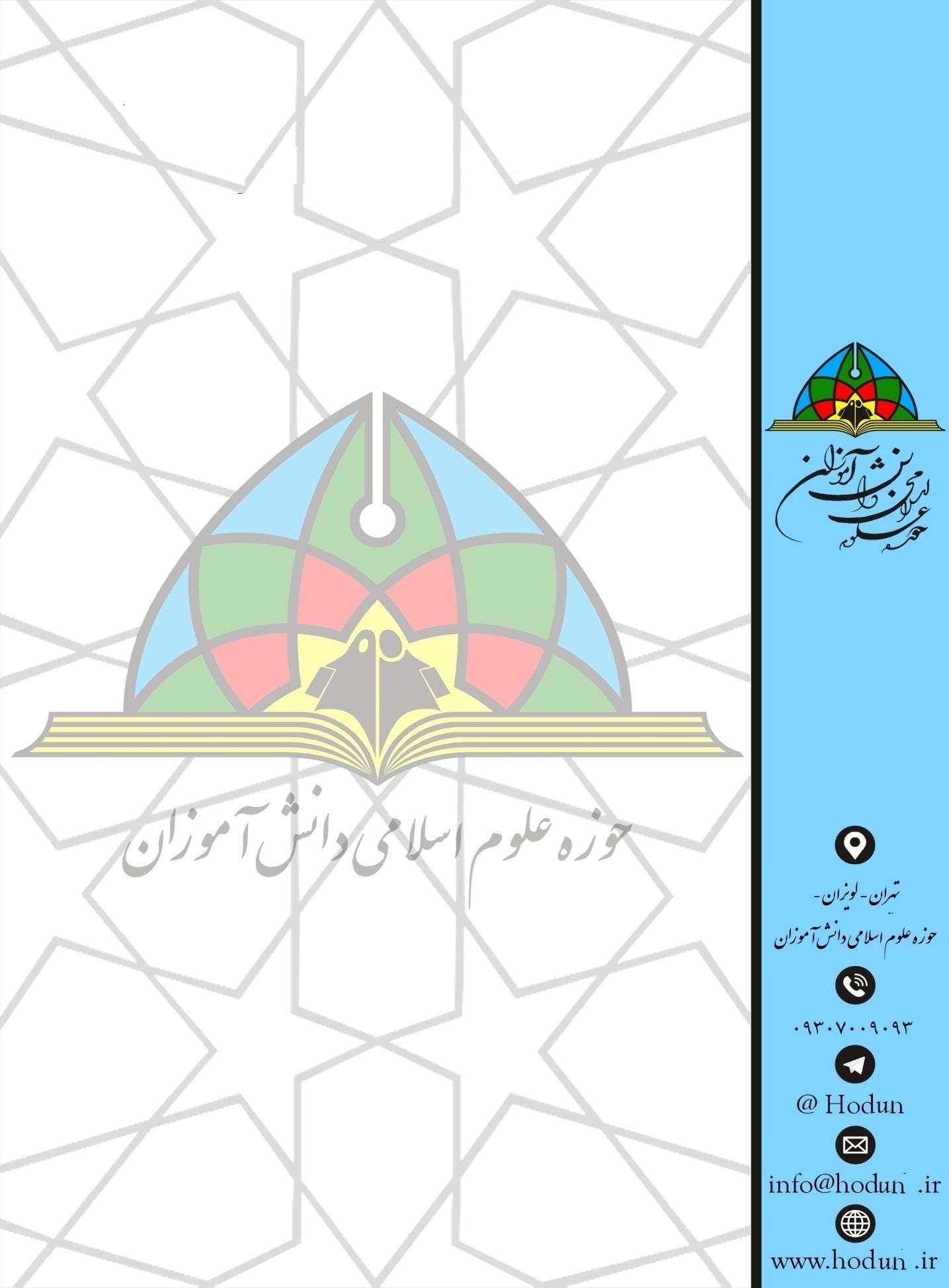 جزوه اخلاق ویژه نوجوانانبرگرفته از کتاب اخلاق 1 حوزه علمیه پایه اولتهیه شده در حوزه دانش آموزی و حوزه علمیه امیرالمومنین لویزانمباحث مقدماتی تعریف اخلاق و آدابواژه خلق یا خلق جمعش اخلاق / ادب یعنی دعا فرا خواندن استخلق و خلق اولی در صفات ظاهری دومی در صفات باطنی ادب / ابراز اخلاق پسندیده بصورت نیکو استاخلاق یعنی ملکات یا صفات نفسانی که باعث انجام کار با سهولت وبدون نیاز به تفکر و اندیشه انسان می شود فرق ادب و اخلاق  اخلاق، صفات نفسانی است آداب رفتار ظاهری اخلاق اعم از (شامل) فضیله (خوب) و رذیله (بد) است ولی آداب فقط فضیله استجایگاه اخلاق و آداب در منظومه معارف اسلامی آموزه های دینی اسلام سه بخش زیر می باشد که یکی از آنها اخلاق استعقاید اخلاقاحکام اهمیت اخلاقنماد ظاهر اسلامی است  باعث رشد ارزشهای انسانی انسان است ارتباط با آرمان های دارد لذا هر هدفی آدابی داردتاثیر باطن در ظاهر انسان که حالات ظاهری انعکاس ویژگی های درونی است بواسطه رعایت اخلاق، می شود حداکثر فایده را از دین ببریم  اقسام آداب اسلامیفردیاجتماعیعام / زندگی جاری ( سلام کردن)  خاص / روابط خاص خانوادهآداب بندگیانواع بندگی (عبادت)  نماز  روزه    قرآن دعا مسجد (زیارت خدا) زیارت و توسل (به اهل بیت ع)معنای بندگیدر فارسی عبودیت و در عربی خضوع و تذلل استنماز جایگاه و اهمیت نماز اهل بیت علیهم السلام اهتمام زیادی به آن داشته اندستون دین است  محبوب ترین اعمال بندگان است شرط قبولی اعمال استاینها همگی نشانگر اهمیت نماز هستند آثار نماز  از گناه باز میدارد (حفظ می کند)باعث بخشش گناهان می شوداز تکبر دور می کندرحمت واسع الهی را نازل می کندباعث تقرب به خدای متعال می شود  آداب نماز اعتدال را در عبادات رعایت کنیمتوجه به ابعاد باطنی (درونی) طهارت کنیماول وقت بخوانیمبزرگ بداریم (نماز را کوچک و بی اهمیت نشمریم)  به جماعت بخوانیمدر مسجد بخوانیملباس مناسب بپوشیمقبل نماز عطر بزنیمبا آرامش و طمانینه بخوانیمبا خشوع و خضوع بخوانیمبا حضور قلب بخوانیم(در نماز از تربت  -  عقیق  -  عبا  و...  استفاده کنیم)روزه اهمیت روزه داری   روزه داری یک برنامه عبادی نه تنها در اسلام است ، بلکه در  امتهای پیشین نیز بوده و از جایگاه خاصی برخوردار است   آثار روزه داری  باعث تطهیر (پاک شدن) درون انسان می شودباعث همدردی با نیازمندان می شودباعث استجابت دعا و رابطه با خدا می شودباعث کاهش شهوات می شود آداب ماه مبارک رمضان با دعاها از ماه رمضان استقبال کنیماز گناه پرهیز کنیم از مشتبهات و امور ناپسند پرهیز کنیمسعی کنیم بیشتر عبادت کنیمقرآن  را قرائت کنیمآداب اجتماعی دینی ( صدقه-احسان- و...) را بیشتر انجام دهیمآداب افطار  سعی کنیم اول نماز بخوانیم بعد افطار کنیم (مقدم داشتن نماز)اذکار (ذکر ها) و دعاهای افطار را بخوانیمبا شیرینی افطار کنیمروزه داران را افطار دهیم  قرآن کریم  بهترین راه حل برای از بین بردن زنگار (تمیز کردن) دل های مرده، گوش دادن به صحبت های خالق مهربان است  جایگاه و عظمت قرآن  قرآن معجزه الهی و بزرگ پیامبر اکرم (ص) که مهمترین ویژگی هایش :هدایتگری: که تعبیر شده است از قرآن به نورکه نور  همان روشن گر است. شفاعت: قرآن در آخرت از عده ای شکایت می کند و عده ای را شفاعت می کند.فراگیری و جامعیت: قرآن به تمام نیازهای انسان جواب می دهد.جاودانگی: قرآن به زمان خاصی اختصاص ندارد آثار تلاوت و انس با قرآن باعث برکت و هدایت در زندگی انسان ها می شودباعث درمان و آرامش روحی انسان است باعث تعالی (رشد) معنوی می شود که زمینه ساز استجابت دعا و حضور فرشتگان و راندن شیطان و پاداش استباعث افزایش درجات معنوی در آخرت می شود آداب تلاوت قرآن قبل از تلاوت مسواک بزنیموضو داشته باشیم دعاهای قبل از تلاوت را بخوانیمنگاه به صفحه قرآن نگاه کنیم با صوت نیکو بخوانیمتفکر و تدبر کنیمبا حزن و رقت قلب بخوانیمهنگام شنیدن قرآن، سکوت و توجه کنیم به حدود قرآن توجه کنیم ((ص 94)خواندن هرچه قدر می توانیم و میسر است قرآن بخوانیمثواب قرائت قرآن را به معصومین (ع) هدیه دهیم (استعاذه) از شر شیطان به خداوند پناه ببریمدعاحقیقت دعا و جایگاه آن  : دعا نشانه فقر انسان به خداوند است و زمانی محقق می شود که انسان  این فقر را متوجه باشد  آثار دعا   دعا دو بعد معنوی و دنیوی را باهم دارد . از جمله  :باعث عافیت و پیشگیری از ابتلائات (مبتلا شدن به گرفتاری ها) می شود. باعث بهره مندی از معارف الهی و ارتباط با خداوند می شوداطمینان قلبی پیدا ایجاد می کنددرون آدمی را  تطهیر (پاک) می کند.زاد و توشه و نزدیکی به خداوند افزایش می یابد آداب ظاهری دعا  با حمد و ثنای الهی شروع به دعا کنیم. (چون خدا مهربانتر از آن است که پس از حمد و ثنایش از پذیرش خواسته بنده، روی برگرداند)قبل و بعد از دعا صلوات بفرستیمقبل از دعا استغفار (توبه) کنیم. (چون، گناه سبب قطع ارتباط بنده با خدا است استغفار جلوی این مشکل را می گیرد)به صورت پنهانی از دیگران دعا کنیمدر حق دیگران دعا کنیم به خواسته خود در دعا تصریح کنیم (دقیقا بگوئیم چه می خواهیم)مداومت و پافشاری بر دعا کنیمبه صورت جمعی دعا کنیمدعا به همراه عمل است نه جایگزین عمل (یعنی برای رسیدن به حاجتمان هم دعا و هم تلاش کنیم)حقوق الهی را ادا کنیم (مثلا نماز و روزه های قضا و ... را بخوانیم و جبران کنیم چون استجاب (قبول) نشدن دعا ریشه درنقص عهد ما و نشناختن خدا دارد) آداب درونی دعا  معرفت نسبت به خدا که معرفت فرع دعا کردن است که باید بشناسیم بعد دعا کنیم  خوش گمانی در استجابت به خدا زیرا به همان اندازه که گمان استجابت داری دعا مستجاب می شوداحساس اضطرار انسان هنگامی که به پیشگاه خداوند می آید (یعنی احساس نیاز شدید و ناچاری کند و غنی بی نیاز را خدا بداند)حضور قلب داشته باشد (حواسش جمع باشد)خضوع و خشوع داشته باشدتوجه به مصلحت و علم الهی داشته باشدتوجه به نعمت های خدا داشته باشدمسجد جایگاه مسجد : مسجد بهترین راه حل وسیع کردن ایمان وتقوای الهی استکانون فراگیری اجتماعی استتقویت جبهه حق استمبارزه با کفار و دشمنان است    اهمیت مسجد  اهل مسجد زائران خدا هستند انس با مسجد، معیار محبت خداوند است (طبق حدیث معراج ) آبادانی مسجد هم از لحاظ ساختمانی  وهم رفت و آمد مهم است ( و آبادگران مسجد ارزش خاصی دارند)آثار حضور در مسجد (آخرتی) باعث بخشش گناهان و بالا رفتن درجات معنوی  می شودباعث محبوب شدن نزد خدا می شودمسجد در قیامت گواهی به نفع ما می دهد از پل صراط یه سرعت عبور می کنیم (و به بهشت می رسیم)از ثواب شب زنده داری بهره مند می شویم آثار (دنیایی) حضور در مسجددعا را مستجاب می کندزمینه سازی برای ترک گناهان می کندرفع بلا و عذاب های دنیایی از جامعه مسلمانان می کندجلب روزی می کندآثار (اجتماعی) حضور در مسجدباعث ایجاد پیوند و الفت اجتماعی می شودزمینه یادگیری و یاددادن و رشد علمی را فراهم می کندآداب مسجد بهترین لباس نو و پاکیزه را بپوشیمبوی دهانمان بد نباشد با طهارت باشیمدعاهای رسیده از معصومین (علیهم السلام) را بخوانیمبا پای راست  وارد مسجد شویمرو به قبله بنشینیمنماز تحیت مسجد را بخوانیم (دو رکعت مانند نماز صبح)نظافت و پاکیزگی مسجد را رعایت کنیمدر مسجد  به کسانی که مشغول عبادت هستند سلام ندهیممسائل دنیوی و لغو را ترک کنیمبا پای چپ خارج شویمزیارت و توسل  جایگاه زیارت و توسل در معارف اسلامی : در قرآن به این مسأله اشاره شده است و در کتب اهل سنت هم داستانی از توسل و زیارت آمده است.  آثار زیارت و توسل : باعث بخشش گناهان  می شودباعث تقویت محبت به رسول اکرم (ص) و اهل بیت (ع) و خداوند (جل وعلا) می شوداز شفاعت بهره مند می شویمحاجاتمان برآورده می شودبیماریهایمان شفا پیدا می کنند (درمان می شوند)عمر و روزی ما زیاد می شود آداب توسل و زیارت : زیارت در ایام خاص ثواب بیشتری دارد و تاکید بیشتری شده استنظافت را رعایت کرده و غسل  کنیم اذن دخول (بگیریم و ) بخوانیمحالت حزن داشته باشیمسلام بدهیمپرهیز از مزاحمت برای دیگران کنیم با پای راست وارد شویمنمودارها